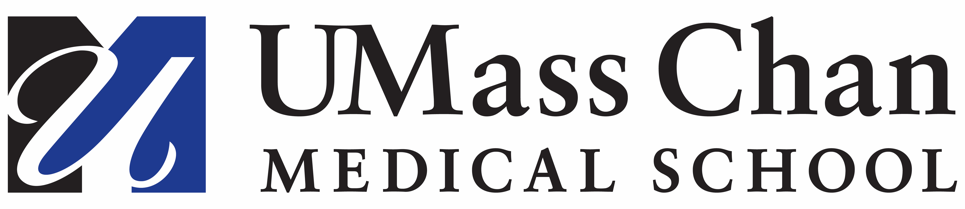 Neuroscience of Disease Forum“Brain Injury – Navigating the Continuum of Care”Who:             Faculty, Graduate Students, Postdoctoral Fellows, Clinicians, Medical 	StudentsWhen:           Friday, May 12, 2023, 12:15-1:45 p.m. ESTWhere:         Virtual Presentation, Join from PC, Mac, Linux, iOS, or Android:Zoom Link:  	Join from PC, Mac, Linux, iOS, or Android: 		https://umassmed.zoom.us/j/99605337356?pwd=Y0VadFc3MS8rcURadXo4UlNod1hYQT09Password: 	195412Learning objectives:    1.  Explain the pathophysiology of brain injury and the stages of recovery, with a focus on disorders of consciousness.2.  Describe the clinical manifestations, common sequelae, and interdisciplinary nature of brain injury.
3.  Discuss approaches to evaluating, diagnosing, managing, and prognosticating in brain injury. Presented by: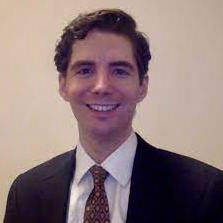 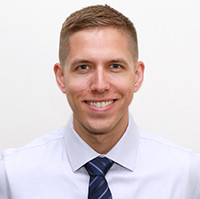                                  Andrew Galica, MD                          Michael Young, MD, MPhil        	           UMass Memorial Medical Center	    	Associate Director, MGH Neurorecovery Clinic           Assistant Professor of Neurology		      Massachusetts General Hospital            University of Massachusetts Chan Medical School           	     			  	Sponsored by the Departments of Neurology and Neurobiology and the NeuroNexus InstituteAccreditation Statement:  The University of Massachusetts Chan Medical School is accredited by the ACCME to provide continuing medical education for physicians.Designation Statement:  The University of Massachusetts Chan Medical School designates this live activity for a maximum of 1 AMA PRA Category 1 credit(s) ™. 
Physicians should claim only credit commensurate with the extent of their participation in the activity.Statement on Faculty Disclosure:  It is the policy of the University of Massachusetts Chan Medical School to ensure fair balance, independence, objectivity, and scientific rigor in all activities. All faculty participating in CME activities sponsored by the University of Massachusetts Chan Medical School are required to present evidence-based data, identify, and reference off-label product use and disclose all relevant financial relationships with those supporting the activity or others whose products or services are discussed. Faculty disclosure will be provided in the activity materials.